Осень к нам пришла (2 мл.гр)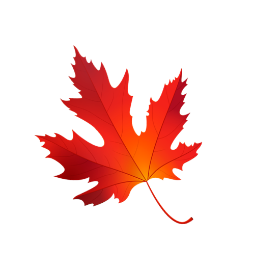 Сл и муз Е.В. Скрипкиной.Вступление: колокольчики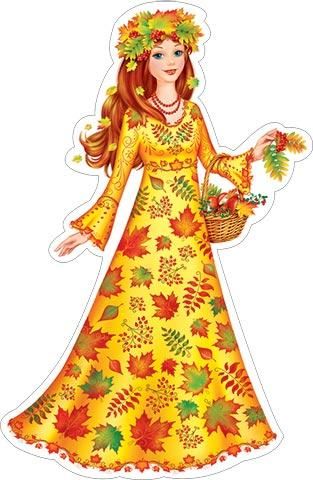 Тише, тише ,тишина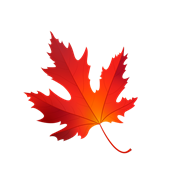 Осень в гости к нам пришлаДождик песенку поётИ на землю слёзки льёт(2р)Проигрыш : колокольчикиДружно зонтики возьмём Под дождём гулять пойдём.Веселей ,веселейДождик капай не жалей(2Р)Проигрыш : колокольчики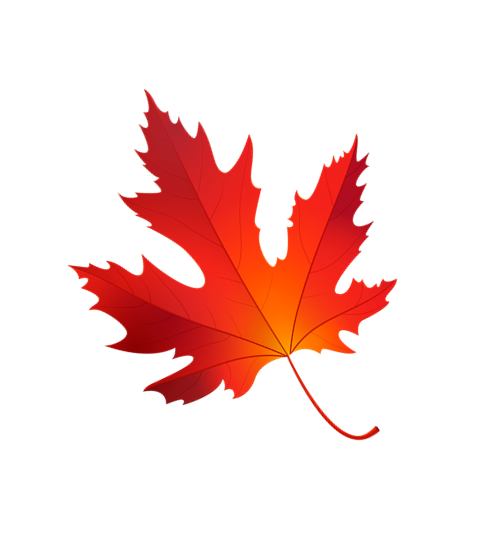 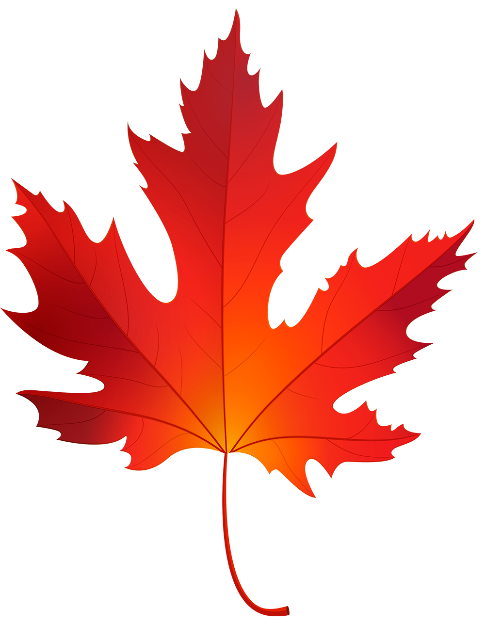 